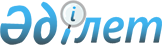 Сарыағаш аудандық мәслихатының 2016 жылғы 23 желтоқсандағы № 8-72-VI "2017-2019 жылдарға арналған аудандық бюджет туралы" шешіміне өзгерістер енгізу туралы
					
			Мерзімі біткен
			
			
		
					Оңтүстiк Қазақстан облысы Сарыағаш аудандық мәслихатының 2017 жылғы 22 қарашадағы № 16-174-VI шешiмi. Оңтүстiк Қазақстан облысының Әдiлет департаментiнде 2017 жылғы 24 қарашада № 4276 болып тiркелдi. 2018 жылдың 1 қаңтарына дейін қолданыста болды
      Қазақстан Республикасының 2008 жылғы 4 желтоқсандағы Бюджет кодексінің 109 бабының 1-тармағына, "Қазақстан Республикасындағы жергілікті мемлекеттік басқару және өзін-өзі басқару туралы" Қазақстан Республикасының 2001 жылғы 23 қаңтардағы Заңының 6-бабының 1-тармағының 1) тармақшасына сәйкес, Сарыағаш аудандық мәслихаты ШЕШІМ ҚАБЫЛДАДЫ:
      1. Сарыағаш аудандық мәслихатының 2016 жылғы 23 желтоқсандағы № 8-72-VI "2017-2019 жылдарға арналған аудандық бюджет туралы" (Нормативтік құқықтық актілерді мемлекеттік тіркеу тізілімінде № 3951 тіркелген, 2017 жылғы 20 қаңтарда "Сарыағаш" газетінде және 2017 жылғы 17 қаңтарда Қазахстан Республикасының нормативтік құқықтық актілерін эталондық бақылау банкінде электрондық түрде жарияланған) шешіміне мынадай өзгерістер енгізілсін:
      1 тармақ мынадай редакцияда жазылсын:
      "1. Сарыағаш ауданының 2017-2019 жылдарға арналған аудандық бюджеті 1, 2 және 3 - қосымшаларға сәйкес, оның ішінде 2017 жылға мынадай көлемде бекітілсін:
      1) кірістер – 53 557 562 мың теңге, оның ішінде:
      салықтық түсімдер – 3 940 421 мың теңге;
      салықтық емес түсімдер – 91 438 мың теңге;
      негізгі капиталды сатудан түсетін түсімдер – 89 014 мың теңге;
      трансферттер түсімі – 49 436 689 мың теңге;
      2) шығындар – 53 718 663 мың теңге;
      3) таза бюджеттік кредиттеу – 126 290 мың теңге, оның ішінде:
      бюджеттік кредиттер – 153 158 мың теңге;
      бюджеттік кредиттерді өтеу – 26 868 мың теңге;
      4) қаржы активтерiмен операциялар бойынша сальдо – 0, оның ішінде:
      қаржы активтерін сатып алу – 0;
      мемлекеттің қаржы активтерін сатудан түсетін түсімдер – 0;
      5) бюджет тапшылығы – -287 391 мың теңге;
      6) бюджет тапшылығын қаржыландыру – 287 391 мың теңге, оның ішінде:
      қарыздар түсімі – 153 158 мың теңге;
      қарыздарды өтеу – 26 868 мың теңге;
      бюджет қаражатының пайдаланылатын қалдықтары - 161 101 мың теңге.".
      2. Көрсетілген шешімнің 1, 2, 6, 7 - қосымшалары осы шешімнің 1, 2, 3, 4 - қосымшаларына сәйкес жаңа редакцияда жазылсын.
      3. "Сарыағаш аудандық мәслихат аппараты" мемлекеттік мекемесі Қазақстан Республикасының заңнамалық актілерінде белгіленген тәртіпте:
      1) осы шешімнің аумақтық әділет органында мемлекеттік тіркелуін;
      2) осы мәслихат шешімі мемлекеттік тіркелген күнінен бастап күнтізбелік он күн ішінде оның көшірмесін қағаз және электронды түрде қазақ және орыс тілдерінде "Республикалық құқықтық ақпарат орталығы" шаруашылық жүргізу құқығындағы республикалық мемлекеттік кәсіпорнына Қазақстан Республикасы нормативтік құқықтық актілерінің эталондық бақылау банкіне ресми жариялау және енгізу үшін жолданылуын;
      3) осы шешім мемлекеттік тіркелген күнінен бастап күнтізбелік он күн ішінде оның көшірмесін Сарыағаш ауданының аумағында таратылатын мерзімді баспа басылымдарында ресми жариялауға жолданылуын;
      4) ресми жарияланғаннан кейін осы шешімді Сарыағаш аудандық мәслихаттың интернет-ресурсына орналастыруын қамтамасыз етсін.
      4. Осы шешім 2017 жылдың 1 қаңтарынан бастап қолданысқа енгізіледі. 2017 жылға арналған аудандық бюджет 2018 жылға арналған аудандық бюджет 2017 жылға арналған әрбір аудандық маңызы бар қаланың, кенттің және ауылдық округтердiң бюджеттiк бағдарламалары тізбесі 2017 жылға жергілікті өзін-өзі басқару органдарына берілетін трансферттердің аудандық маңызы бар қалалар, ауылдар, кенттер, ауылдық округтер арасында бөліну тізбесі
					© 2012. Қазақстан Республикасы Әділет министрлігінің «Қазақстан Республикасының Заңнама және құқықтық ақпарат институты» ШЖҚ РМК
				
      Аудандық мәслихат

      сессиясының төрағасы

М. Қалменов 

      Аудандық мәслихат

      хатшысы

Ж. Сүлейменов
Сарыағаш аудандық мәслихаттың
2017 жылғы 22 қарашадағы
№ 16-174-VI шешіміне 1 қосымшаСарыағаш аудандық мәслихаттың
2016 жылғы 23 желтоқсандағы
№ 8-72-VI шешіміне 1 қосымша
Санаты
Санаты
Санаты
Санаты
сомасы мың теңге
Сыныбы
Сыныбы
Сыныбы
сомасы мың теңге
Ішкі сыныбы
Ішкі сыныбы
сомасы мың теңге
Атауы
сомасы мың теңге
 1. Кірістер
53 557 562
1
Салықтық түсімдер
3 940 421
01
Табыс салығы
1 062 773
2
Жеке табыс салығы
1 062 773
03
Әлеуметтiк салық
745 900
1
Әлеуметтік салық
745 900
04
Меншiкке салынатын салықтар
1 860 680
1
Мүлiкке салынатын салықтар
1 498 122
3
Жер салығы
32 763
4
Көлiк құралдарына салынатын салық
323 547
5
Бірыңғай жер салығы
6 248
05
Тауарларға, жұмыстарға және қызметтерге салынатын ішкі салықтар
230 715
2
Акциздер
161 445
3
Табиғи және басқа да ресурстарды пайдаланғаны үшiн түсетiн түсiмдер
11 577
4
Кәсiпкерлiк және кәсiби қызметтi жүргiзгенi үшiн алынатын алымдар
56 522
5
Ойын бизнесіне салық
1 171
07
Басқа да салықтар
1 353
1
Басқа да салықтар
1 353
08
Заңдық маңызы бар әрекеттерді жасағаны және (немесе) оған уәкілеттігі бар мемлекеттік органдар немесе лауазымды адамдар құжаттар бергені үшін алынатын міндетті төлемдер
39 000
1
Мемлекеттік баж
39 000
2
Салықтық емес түсiмдер
91 438
01
Мемлекеттік меншіктен түсетін кірістер
51 157
1
Мемлекеттік кәсіпорындардың таза кірісі бөлігінің түсімдері
5 075
5
Мемлекет меншігіндегі мүлікті жалға беруден түсетін кірістер
5 900
7
Жеке тұлғаларға жергілікті бюджеттен берілген бюджеттік кредиттер бойынша сыйақылар (мүдделер)
29
9
Мемлекет меншігінен түсетін басқа да кірістер
40 153
04
Мемлекеттік бюджеттен қаржыландырылатын, сондай-ақ Қазақстан Республикасы Ұлттық Банкінің бюджетінен (шығыстар сметасынан) ұсталатын және қаржыландырылатын мемлекеттік мекемелер салатын айыппұлдар, өсімпұлдар, санкциялар, өндіріп алулар
1 556
1
Мұнай секторы ұйымдарынан түсетін түсімдерді қоспағанда, мемлекеттік бюджеттен қаржыландырылатын, сондай-ақ Қазақстан Республикасы Ұлттық Банкінің бюджетінен (шығыстар сметасынан) ұсталатын және қаржыландырылатын мемлекеттік мекемелер салатын айыппұлдар, өсімпұлдар, санкциялар, өндіріп алулар
1 556
06
Басқа да салықтық емес түсiмдер
38 725
1
Басқа да салықтық емес түсiмдер
38 725
3
Негізгі капиталды сатудан түсетін түсімдер
89 014
01
Мемлекеттік мекемелерге бекітілген мемлекеттік мүлікті сату
3 978
1
Мемлекеттік мекемелерге бекітілген мемлекеттік мүлікті сату
3 978
03
Жердi және материалдық емес активтердi сату
85 036
1
Жерді сату
85 036
4
Трансферттердің түсімдері
49 436 689
02
Мемлекеттiк басқарудың жоғары тұрған органдарынан түсетiн трансферттер
49 436 689
2
Облыстық бюджеттен түсетiн трансферттер
49 436 689
Функционалдық топ
Функционалдық топ
Функционалдық топ
Функционалдық топ
Функционалдық топ
сомасы мың теңге
Кіші функция
Кіші функция
Кіші функция
Кіші функция
сомасы мың теңге
Бюджеттік бағдарламалардың әкімшісі
Бюджеттік бағдарламалардың әкімшісі
Бюджеттік бағдарламалардың әкімшісі
сомасы мың теңге
Бағдарлама
Бағдарлама
сомасы мың теңге
Атауы
сомасы мың теңге
2. Шығындар
53 718 663
01
Жалпы сипаттағы мемлекеттiк қызметтер
1 002 422
1
Мемлекеттiк басқарудың жалпы функцияларын орындайтын өкiлдi, атқарушы және басқа органдар
943 465
112
Аудан (облыстық маңызы бар қала) мәслихатының аппараты
19 807
001
Аудан (облыстық маңызы бар қала) мәслихатының қызметін қамтамасыз ету жөніндегі қызметтер
19 348
003
Мемлекеттік органның күрделі шығыстары
459
122
Аудан (облыстық маңызы бар қала) әкімінің аппараты
222 994
001
Аудан (облыстық маңызы бар қала) әкімінің қызметін қамтамасыз ету жөніндегі қызметтер
131 735
003
Мемлекеттік органның күрделі шығыстары
91 259
123
Қаладағы аудан, аудандық маңызы бар қала, кент, ауыл, ауылдық округ әкімінің аппараты
700 664
001
Қаладағы аудан, аудандық маңызы бар қала, кент, ауыл, ауылдық округ әкімінің қызметін қамтамасыз ету жөніндегі қызметтер
622 661
022
Мемлекеттік органның күрделі шығыстары
78 003
2
Қаржылық қызмет
2 092
459
Ауданның (облыстық маңызы бар қаланың) экономика және қаржы бөлімі
2 092
010
Жекешелендіру, коммуналдық меншікті басқару, жекешелендіруден кейінгі қызмет және осыған байланысты дауларды реттеу 
2 092
5
Жоспарлау және статистикалық қызмет
2 000
459
Ауданның (облыстық маңызы бар қаланың) экономика және қаржы бөлімі
2 000
061
Бюджеттік инвестициялар және мемлекеттік-жекешелік әріптестік, оның ішінде концессия мәселелері жөніндегі құжаттаманы сараптау және бағалау
2 000
9
Жалпы сипаттағы өзге де мемлекеттiк қызметтер
54 865
459
Ауданның (облыстық маңызы бар қаланың) экономика және қаржы бөлімі
54 865
001
Ауданның (облыстық маңызы бар қаланың) экономикалық саясаттың қалыптастыру мен дамыту, мемлекеттік жоспарлау, бюджеттік атқару және коммуналдық меншігін басқару саласындағы мемлекеттік саясатты іске асыру жөніндегі қызметтер 
51 648
015
Мемлекеттік органның күрделі шығыстары
3 217
02
Қорғаныс
24 963
1
Әскери мұқтаждар
18 056
122
Аудан (облыстық маңызы бар қала) әкімінің аппараты
18 056
005
Жалпыға бірдей әскери міндетті атқару шеңберіндегі іс-шаралар
18 056
2
Төтенше жағдайлар жөнiндегi жұмыстарды ұйымдастыру
6 907
122
Аудан (облыстық маңызы бар қала) әкімінің аппараты
6 907
006
Аудан (облыстық маңызы бар қала) ауқымындағы төтенше жағдайлардың алдын алу және оларды жою
5 975
007
Аудандық (қалалық) ауқымдағы дала өрттерінің, сондай-ақ мемлекеттік өртке қарсы қызмет органдары құрылмаған елдi мекендерде өрттердің алдын алу және оларды сөндіру жөніндегі іс-шаралар
932
03
Қоғамдық тәртіп, қауіпсіздік, құқықтық, сот, қылмыстық-атқару қызметі
64 440
9
Қоғамдық тәртіп және қауіпсіздік саласындағы өзге де қызметтер
64 440
485
Ауданның (облыстық маңызы бар қаланың) жолаушылар көлігі және автомобиль жолдары бөлімі
64 440
021
Елдi мекендерде жол қозғалысы қауiпсiздiгін қамтамасыз ету
64 440
04
Бiлiм беру
34 835 652
1
Мектепке дейiнгi тәрбие және оқыту
5 929 806
123
Қаладағы аудан, аудандық маңызы бар қала, кент, ауыл, ауылдық округ әкімінің аппараты
5 658 360
004
Мектепке дейінгі тәрбие мен оқыту ұйымдарының қызметін қамтамасыз ету
16 764
041
Мектепке дейінгі білім беру ұйымдарында мемлекеттік білім беру тапсырысын іске асыруға
5 641 596
464
Ауданның (облыстық маңызы бар қаланың) білім бөлімі
254 453
009
Мектепке дейінгі тәрбие мен оқыту ұйымдарының қызметін қамтамасыз ету
50 258
040
Мектепке дейінгі білім беру ұйымдарында мемлекеттік білім беру тапсырысын іске асыруға
204 195
467
Ауданның (облыстық маңызы бар қаланың) құрылыс бөлімі
16 993
037
Мектепке дейiнгi тәрбие және оқыту объектілерін салу және реконструкциялау
16 993
2
Бастауыш, негізгі орта және жалпы орта білім беру
27 199 488
123
Қаладағы аудан, аудандық маңызы бар қала, кент, ауыл, ауылдық округ әкімінің аппараты
36 778
005
Ауылдық жерлерде балаларды мектепке дейін тегін алып баруды және кері алып келуді ұйымдастыру
36 778
464
Ауданның (облыстық маңызы бар қаланың) білім бөлімі
16 298 474
003
Жалпы білім беру
16 120 941
006
Балаларға қосымша білім беру 
177 533
467
Ауданның (облыстық маңызы бар қаланың) құрылыс бөлімі
10 864 236
024
Бастауыш, негізгі орта және жалпы орта білім беру объектілерін салу және реконструкциялау
10 864 236
9
Бiлiм беру саласындағы өзге де қызметтер
1 706 358
464
Ауданның (облыстық маңызы бар қаланың) білім бөлімі
1 706 358
001
Жергілікті деңгейде білім беру саласындағы мемлекеттік саясатты іске асыру жөніндегі қызметтер
14 289
005
Ауданның (облыстық маңызы бар қаланың) мемлекеттік білім беру мекемелер үшін оқулықтар мен оқу-әдiстемелiк кешендерді сатып алу және жеткізу
581 736
015
Жетім баланы (жетім балаларды) және ата-аналарының қамқорынсыз қалған баланы (балаларды) күтіп-ұстауға қамқоршыларға (қорғаншыларға) ай сайынға ақшалай қаражат төлемі
51 987
022
Жетім баланы (жетім балаларды) және ата-анасының қамқорлығынсыз қалған баланы (балаларды) асырап алғаны үшін Қазақстан азаматтарына біржолғы ақша қаражатын төлеуге арналған төлемдер
171
067
Ведомстволық бағыныстағы мемлекеттік мекемелерінің және ұйымдарының күрделі шығыстары
1 058 175
06
Әлеуметтiк көмек және әлеуметтiк қамсыздандыру
4 819 165
1
Әлеуметтiк қамсыздандыру
3 554 795
451
Ауданның (облыстық маңызы бар қаланың) жұмыспен қамту және әлеуметтік бағдарламалар бөлімі
3 547 523
005
Мемлекеттік атаулы әлеуметтік көмек 
18 710
016
18 жасқа дейінгі балаларға мемлекеттік жәрдемақылар
1 242 188
025
Өрлеу жобасы бойынша келісілген қаржылай көмекті енгізу
2 286 625
464
Ауданның (облыстық маңызы бар қаланың) білім бөлімі
7 272
030
Патронат тәрбиешілерге берілген баланы (балаларды) асырап бағу
7 272
2
Әлеуметтiк көмек
1 149 614
451
Ауданның (облыстық маңызы бар қаланың) жұмыспен қамту және әлеуметтік бағдарламалар бөлімі
1 149 614
002
Жұмыспен қамту бағдарламасы
558 916
004
Ауылдық жерлерде тұратын денсаулық сақтау, білім беру, әлеуметтік қамтамасыз ету, мәдениет, спорт және ветеринар мамандарына отын сатып алуға Қазақстан Республикасының заңнамасына сәйкес әлеуметтік көмек көрсету
34 396
006
Тұрғын үйге көмек көрсету
164
007
Жергілікті өкілетті органдардың шешімі бойынша мұқтаж азаматтардың жекелеген топтарына әлеуметтік көмек
109 537
010
Үйден тәрбиеленіп оқытылатын мүгедек балаларды материалдық қамтамасыз ету
15 085
014
Мұқтаж азаматтарға үйде әлеуметтiк көмек көрсету
115 429
017
Мүгедектерді оңалту жеке бағдарламасына сәйкес, мұқтаж мүгедектерді міндетті гигиеналық құралдармен және ымдау тілі мамандарының қызмет көрсетуін, жеке көмекшілермен қамтамасыз ету 
252 788
023
Жұмыспен қамту орталықтарының қызметін қамтамасыз ету
63 299
9
Әлеуметтiк көмек және әлеуметтiк қамтамасыз ету салаларындағы өзге де қызметтер
114 756
451
Ауданның (облыстық маңызы бар қаланың) жұмыспен қамту және әлеуметтік бағдарламалар бөлімі
114 756
001
Жергілікті деңгейде халық үшін әлеуметтік бағдарламаларды жұмыспен қамтуды қамтамасыз етуді іске асыру саласындағы мемлекеттік саясатты іске асыру жөніндегі қызметтер 
63 202
011
Жәрдемақыларды және басқа да әлеуметтік төлемдерді есептеу, төлеу мен жеткізу бойынша қызметтерге ақы төлеу
44 674
021
Мемлекеттік органның күрделі шығыстары 
3 030
067
Ведомстволық бағыныстағы мемлекеттік мекемелерінің және ұйымдарының күрделі шығыстары
3 850
7
Тұрғын үй-коммуналдық шаруашылық
3 476 165
1
Тұрғын үй шаруашылығы
283 369
463
Ауданның (облыстық маңызы бар қаланың) жер қатынастары бөлімі
55 153
016
Мемлекеттік мұқтажы үшін жер участкелерін алу 
55 153
467
Ауданның (облыстық маңызы бар қаланың) құрылыс бөлімі
109 211
003
Коммуналдық тұрғын үй қорының тұрғын үйін жобалау және (немесе) салу, реконструкциялау
43 809
004
Инженерлік коммуникациялық инфрақұрылымды жобалау, дамыту, жайластыру және (немесе) сатып алу 
65 402
497
Ауданның (облыстық маңызы бар қаланың) тұрғын үй-коммуналдық шаруашылық бөлімі
119 005
001
Жергілікті деңгейде тұрғын үй-коммуналдық шаруашылық саласындағы мемлекеттік саясатты іске асыру бойынша қызметтер
77 072
003
Мемлекеттік органның күрделі шығыстары
1 310
005
Мемлекеттік тұрғын үй қорын сақтауды ұйымдастыру
29 423
049
Көп пәтерлі тұрғын үйлерде энергетикалық аудит жүргізу
11 200
2
Коммуналдық шаруашылық
2 260 942
467
Ауданның (облыстық маңызы бар қаланың) құрылыс бөлімі
90 675
007
Қаланы және елді мекендерді абаттандыруды дамыту
90 675
497
Ауданның (облыстық маңызы бар қаланың) тұрғын үй-коммуналдық шаруашылық бөлімі
2 170 267
018
Қаланы және елді мекендерді абаттандыруды дамыту
455 703
028
Коммуналдық шаруашылықты дамыту
1 517 868
058
Ауылдық елді мекендердегі сумен жабдықтау және су бұру жүйелерін дамыту
196 696
3
Елді-мекендерді абаттандыру
931 854
123
Қаладағы аудан, аудандық маңызы бар қала, кент, ауыл, ауылдық округ әкімінің аппараты
223 668
008
Елді мекендердегі көшелерді жарықтандыру
32 141
009
Елді мекендердің санитариясын қамтамасыз ету
20 084
011
Елді мекендерді абаттандыру мен көгалдандыру
171 443
497
Ауданның (облыстық маңызы бар қаланың) тұрғын үй-коммуналдық шаруашылық бөлімі
708 186
025
Елді мекендерде көшелерді жарықтандыру
44 917
030
Елді мекендердің санитариясын қамтамасыз ету
37 008
035
Елдi мекендердi абаттандыру және көгалдандыру
626 261
8
Мәдениет, спорт, туризм және ақпараттық кеңістiк
1 317 700
1
Мәдениет саласындағы қызмет
493 589
455
Ауданның (облыстық маңызы бар қаланың) мәдениет және тілдерді дамыту бөлімі
277 288
003
Мәдени-демалыс жұмысын қолдау
277 288
467
Ауданның (облыстық маңызы бар қаланың) құрылыс бөлімі
216 301
011
Мәдениет объектілерін дамыту
216 301
2
Спорт
486 391
465
Ауданның (облыстық маңызы бар қаланың) дене шынықтыру және спорт бөлімі 
476 974
001
Жергілікті деңгейде дене шынықтыру және спорт саласындағы мемлекеттік саясатты іске асыру жөніндегі қызметтер
11 487
004
Мемлекеттік органның күрделі шығыстары
549
005
Ұлттық және бұқаралық спорт түрлерін дамыту
426 567
006
Аудандық (облыстық маңызы бар қалалық) деңгейде спорттық жарыстар өткiзу
8 033
007
Әртүрлi спорт түрлерi бойынша аудан (облыстық маңызы бар қала) құрама командаларының мүшелерiн дайындау және олардың облыстық спорт жарыстарына қатысуы
7 279
032
Ведомстволық бағыныстағы мемлекеттік мекемелерінің және ұйымдарының күрделі шығыстары
23 059
467
Ауданның (облыстық маңызы бар қаланың) құрылыс бөлімі
9 417
008
Cпорт объектілерін дамыту 
9 417
3
Ақпараттық кеңiстiк
220 902
455
Ауданның (облыстық маңызы бар қаланың) мәдениет және тілдерді дамыту бөлімі
180 432
006
Аудандық (қалалық) кiтапханалардың жұмыс iстеуi
164 657
007
Мемлекеттік тілді және Қазақстан халықтарының басқа да тілдерін дамыту
15 775
456
Ауданның (облыстық маңызы бар қаланың) ішкі саясат бөлімі
40 470
002
Мемлекеттік ақпараттық саясат жүргізу жөніндегі қызметтер
40 470
9
Мәдениет, спорт, туризм және ақпараттық кеңiстiктi ұйымдастыру жөнiндегi өзге де қызметтер
116 818
455
Ауданның (облыстық маңызы бар қаланың) мәдениет және тілдерді дамыту бөлімі
38 725
001
Жергілікті деңгейде тілдерді және мәдениетті дамыту саласындағы мемлекеттік саясатты іске асыру жөніндегі қызметтер
13 943
010
Мемлекеттік органның күрделі шығыстары
773
032
Ведомстволық бағыныстағы мемлекеттік мекемелерінің және ұйымдарының күрделі шығыстары
24 009
456
Ауданның (облыстық маңызы бар қаланың) ішкі саясат бөлімі
78 093
001
Жергілікті деңгейде ақпарат, мемлекеттілікті нығайту және азаматтардың әлеуметтік сенімділігін қалыптастыру саласында мемлекеттік саясатты іске асыру жөніндегі қызметтер
34 373
003
Жастар саясаты саласында іс-шараларды іске асыру
40 555
006
Мемлекеттік органның күрделі шығыстары
1 045
032
Ведомстволық бағыныстағы мемлекеттік мекемелерінің және ұйымдарының күрделі шығыстары
2 120
9
Отын-энергетика кешенi және жер қойнауын пайдалану
5 565 613
1
Отын және энергетика
2 467 690
497
Ауданның (облыстық маңызы бар қаланың) тұрғын үй-коммуналдық шаруашылық бөлімі
2 467 690
009
Жылу-энергетикалық жүйені дамыту
2 467 690
9
Отын-энергетика кешені және жер қойнауын пайдалану саласындағы өзге де қызметтер
3 097 923
467
Ауданның (облыстық маңызы бар қаланың) құрылыс бөлімі
2 700
036
Газ тасымалдау жүйесін дамыту 
2 700
497
Ауданның (облыстық маңызы бар қаланың) тұрғын үй-коммуналдық шаруашылық бөлімі
3 095 223
038
Газ тасымалдау жүйесін дамыту
3 095 223
10
Ауыл, су, орман, балық шаруашылығы, ерекше қорғалатын табиғи аумақтар, қоршаған ортаны және жануарлар дүниесін қорғау, жер қатынастары
523 596
1
Ауыл шаруашылығы
473 226
462
Ауданның (облыстық маңызы бар қаланың) ауыл шаруашылығы бөлімі
105 105
001
Жергілікте деңгейде ауыл шаруашылығы саласындағы мемлекеттік саясатты іске асыру жөніндегі қызметтер
103 847
006
Мемлекеттік органның күрделі шығыстары
1 258
473
Ауданның (облыстық маңызы бар қаланың) ветеринария бөлімі
368 121
001
Жергілікті деңгейде ветеринария саласындағы мемлекеттік саясатты іске асыру жөніндегі қызметтер
23 828
003
Мемлекеттік органның күрделі шығыстары 
1 197
006
Ауру жануарларды санитарлық союды ұйымдастыру
800
007
Қаңғыбас иттер мен мысықтарды аулауды және жоюды ұйымдастыру
12 600
008
Алып қойылатын және жойылатын ауру жануарлардың, жануарлардан алынатын өнімдер мен шикізаттың құнын иелеріне өтеу
3 468
009
Жануарлардың энзоотиялық аурулары бойынша ветеринариялық іс-шараларды жүргізу
46 735
010
Ауыл шаруашылығы жануарларын сәйкестендіру жөніндегі іс-шараларды өткізу
2 100
011
Эпизоотияға қарсы іс-шаралар жүргізу
277 393
6
Жер қатынастары
5 406
463
Ауданның (облыстық маңызы бар қаланың) жер қатынастары бөлімі
5 406
001
Аудан (облыстық маңызы бар қала) аумағында жер қатынастарын реттеу саласындағы мемлекеттік саясатты іске асыру жөніндегі қызметтер
4 796
007
Мемлекеттік органның күрделі шығыстары
610
9
Ауыл, су, орман, балық шаруашылығы, қоршаған ортаны қорғау және жер қатынастары саласындағы басқа да қызметтер
44 964
459
Ауданның (облыстық маңызы бар қаланың) экономика және қаржы бөлімі
44 964
099
Мамандардың әлеуметтік көмек көрсетуі жөніндегі шараларды іске асыру
44 964
11
Өнеркәсіп, сәулет, қала құрылысы және құрылыс қызметі
218 713
2
Сәулет, қала құрылысы және құрылыс қызметі
218 713
467
Ауданның (облыстық маңызы бар қаланың) құрылыс бөлімі
34 470
001
Жергілікті деңгейде құрылыс саласындағы мемлекеттік саясатты іске асыру жөніндегі қызметтер
32 182
017
Мемлекеттік органның күрделі шығыстары
2 288
468
Ауданның (облыстық маңызы бар қаланың) сәулет және қала құрылысы бөлімі
184 243
001
Жергілікті деңгейде сәулет және қала құрылысы саласындағы мемлекеттік саясатты іске асыру жөніндегі қызметтер
13 943
003
Аудан аумағында қала құрылысын дамыту схемаларын және елді мекендердің бас жоспарларын әзірлеу
170 076
004
Мемлекеттік органның күрделі шығыстары 
224
12
Көлiк және коммуникация
957 957
1
Автомобиль көлiгi
941 719
485
Ауданның (облыстық маңызы бар қаланың) жолаушылар көлігі және автомобиль жолдары бөлімі
941 719
023
Автомобиль жолдарының жұмыс істеуін қамтамасыз ету
27 979
045
Аудандық маңызы бар автомобиль жолдарын және елді-мекендердің көшелерін күрделі және орташа жөндеу
913 740
9
Көлiк және коммуникациялар саласындағы басқа да қызметтер
16 238
485
Ауданның (облыстық маңызы бар қаланың) жолаушылар көлігі және автомобиль жолдары бөлімі
16 238
001
Жергілікті деңгейде жолаушылар көлігі және автомобиль жолдары саласындағы мемлекеттік саясатты іске асыру жөніндегі қызметтер
15 981
003
Мемлекеттік органның күрделі шығыстары
257
13
Басқалар
415 972
3
Кәсiпкерлiк қызметтi қолдау және бәсекелестікті қорғау
27 135
469
Ауданның (облыстық маңызы бар қаланың) кәсіпкерлік бөлімі
27 135
001
Жергілікті деңгейде кәсіпкерлік дамыту саласындағы мемлекеттік саясатты іске асыру жөніндегі қызметтер
25 940
004
Мемлекеттік органның күрделі шығыстары
1 195
9
Басқалар
388 837
459
Ауданның (облыстық маңызы бар қаланың) экономика және қаржы бөлімі
20 491
012
Ауданның (облыстық маңызы бар қаланың) жергілікті атқарушы органының резерві 
20 491
497
Ауданның (облыстық маңызы бар қаланың) тұрғын үй-коммуналдық шаруашылық бөлімі
368 346
043
"Өңірлерді дамыту" бағдарламасы шеңберінде өңірлерді экономикалық дамытуға жәрдемдесу бойынша шараларды іске асыру
232 589
065
Заңды тұлғалардың жарғылық капиталын қалыптастыру немесе ұлғайту
135 757
14
Борышқа қызмет көрсету
24
1
Борышқа қызмет көрсету
24
459
Ауданның (облыстық маңызы бар қаланың) экономика және қаржы бөлімі
24
021
Жергілікті атқарушы органдардың облыстық бюджеттен қарыздар бойынша сыйақылар мен өзге де төлемдерді төлеу бойынша борышына қызмет көрсету 
24
15
Трансферттер
496 281
1
Трансферттер
496 281
459
Ауданның (облыстық маңызы бар қаланың) экономика және қаржы бөлімі
496 281
006
Нысаналы пайдаланылмаған (толық пайдаланылмаған) трансферттерді қайтару
31 457
049
Бюджет заңнамасымен қарастырылған жағдайларда жалпы сипаттағы трансферттерді қайтару 
25 636
051
Жергілікті өзін-өзі басқару органдарына берілетін трансферттер
439 181
054
Қазақстан Республикасының Ұлттық қорынан берілетін нысаналы трансферт есебінен республикалық бюджеттен бөлінген пайдаланылмаған (түгел пайдаланылмаған) нысаналы трансферттердің сомасын қайтару
7
3. Таза бюджеттік кредиттеу 
126 290
Бюджеттік кредиттер 
153 158
10
Ауыл, су, орман, балық шаруашылығы, ерекше қорғалатын табиғи аумақтар, қоршаған ортаны және жануарлар дүниесін қорғау, жер қатынастары
153 158
9
Ауыл, су, орман, балық шаруашылығы, қоршаған ортаны қорғау және жер қатынастары саласындағы басқа да қызметтер
153 158
459
Ауданның (облыстық маңызы бар қаланың) экономика және қаржы бөлімі
153 158
018
Мамандарды әлеуметтік қолдау шараларын іске асыруға берілетін бюджеттік кредиттер
153 158
Санаты
Санаты
Санаты
Санаты
Санаты
сомасы мың теңге
Сыныбы
Сыныбы
Сыныбы
Сыныбы
сомасы мың теңге
Ішкі сыныбы
Ішкі сыныбы
Ішкі сыныбы
сомасы мың теңге
Атауы
сомасы мың теңге
5
Бюджеттік кредиттерді өтеу
26 868
01
Бюджеттік кредиттерді өтеу
26 868
1
Мемлекеттік бюджеттен берілген бюджеттік кредиттерді өтеу
26 868
4. Қаржы активтерiмен операциялар бойынша сальдо
0
қаржы активтерін сатып алу 
0
мемлекеттің қаржы активтерін сатудан түсетін түсімдер
0
5. Бюджет тапшылығы 
-287 391
6. Бюджет тапшылығын қаржыландыру 
287 391
Қарыздар түсімі
153 158
7
Қарыздар түсімі
153 158
01
Мемлекеттік ішкі қарыздар 
153 158
2
Қарыз алу келісім-шарттары
153 158
16
Қарыздарды өтеу
26 868
1
Қарыздарды өтеу
26 868
459
Ауданның (облыстық маңызы бар қаланың) экономика және қаржы бөлімі
26 868
005
Жергілікті атқарушы органның жоғары тұрған бюджет алдындағы борышын өтеу
26 868
Санаты
Санаты
Санаты
Санаты
Санаты
сомасы мың теңге
Сыныбы
Сыныбы
Сыныбы
Сыныбы
сомасы мың теңге
Ішкі сыныбы
Ішкі сыныбы
Ішкі сыныбы
сомасы мың теңге
Атауы
сомасы мың теңге
8
Бюджет қаражаттарының пайдаланылатын қалдықтары
161 101
01
Бюджет қаражаты қалдықтары
161 101
1
Бюджет қаражатының бос қалдықтары
161 101Сарыағаш аудандық мәслихаттың
2017 жылғы 22 қарашадағы
№ 16-174-VI шешіміне 2 қосымшаСарыағаш аудандық мәслихаттың
2016 жылғы 23 желтоқсандағы
№ 8-72-VI шешіміне 2 қосымша
Санаты
Санаты
Санаты
Санаты
сомасы мың теңге
Сыныбы
Сыныбы
Сыныбы
сомасы мың теңге
Ішкі сыныбы
Ішкі сыныбы
сомасы мың теңге
Атауы
сомасы мың теңге
 1. Кірістер
57 472 796
1
Салықтық түсімдер
3 863 278
01
Табыс салығы
851 700
2
Жеке табыс салығы
851 700
03
Әлеуметтiк салық
691 625
1
Әлеуметтік салық
691 625
04
Меншiкке салынатын салықтар
2 094 208
1
Мүлiкке салынатын салықтар
1 777 534
3
Жер салығы
44 796
4
Көлiк құралдарына салынатын салық
265 193
5
Бірыңғай жер салығы
6 685
05
Тауарларға, жұмыстарға және қызметтерге салынатын ішкі салықтар
200 263
2
Акциздер
119 327
3
Табиғи және басқа да ресурстарды пайдаланғаны үшiн түсетiн түсiмдер
12 097
4
Кәсiпкерлiк және кәсiби қызметтi жүргiзгенi үшiн алынатын алымдар
67 586
5
Ойын бизнесіне салық
1 253
08
Заңдық маңызы бар әрекеттерді жасағаны және (немесе) оған уәкілеттігі бар мемлекеттік органдар немесе лауазымды адамдар құжаттар бергені үшін алынатын міндетті төлемдер
25 482
1
Мемлекеттік баж
25 482
2
Салықтық емес түсiмдер
43 552
01
Мемлекеттік меншіктен түсетін кірістер
2 262
5
Мемлекет меншігіндегі мүлікті жалға беруден түсетін кірістер
2 262
06
Өзге де салықтық емес түсiмдер
41 290
1
Өзге де салықтық емес түсiмдер
41 290
3
Негізгі капиталды сатудан түсетін түсімдер
20 000
03
Жердi және материалдық емес активтердi сату
20 000
1
Жерді сату
20 000
4
Трансферттердің түсімдері
53 545 966
02
Мемлекеттiк басқарудың жоғары тұрған органдарынан түсетiн трансферттер
53 545 966
2
Облыстық бюджеттен түсетiн трансферттер
53 545 966
Функционалдық топ
Функционалдық топ
Функционалдық топ
Функционалдық топ
Функционалдық топ
сомасы мың теңге
Кіші функция
Кіші функция
Кіші функция
Кіші функция
сомасы мың теңге
Бюджеттік бағдарламалардың әкімшісі
Бюджеттік бағдарламалардың әкімшісі
Бюджеттік бағдарламалардың әкімшісі
сомасы мың теңге
Бағдарлама
Бағдарлама
сомасы мың теңге
Атауы
сомасы мың теңге
2. Шығындар
57 472 796
01
Жалпы сипаттағы мемлекеттiк қызметтер
915 949
1
Мемлекеттiк басқарудың жалпы функцияларын орындайтын өкiлдi, атқарушы және басқа органдар
851 623
112
Аудан (облыстық маңызы бар қала) мәслихатының аппараты
18 528
001
Аудан (облыстық маңызы бар қала) мәслихатының қызметін қамтамасыз ету жөніндегі қызметтер
18 528
122
Аудан (облыстық маңызы бар қала) әкімінің аппараты
134 189
001
Аудан (облыстық маңызы бар қала) әкімінің қызметін қамтамасыз ету жөніндегі қызметтер
134 189
123
Қаладағы аудан, аудандық маңызы бар қала, кент, ауыл, ауылдық округ әкімінің аппараты
698 906
001
Қаладағы аудан, аудандық маңызы бар қала, кент, ауыл, ауылдық округ әкімінің қызметін қамтамасыз ету жөніндегі қызметтер
698 906
2
Қаржылық қызмет
7 210
459
Ауданның (облыстық маңызы бар қаланың) экономика және қаржы бөлімі
7 210
003
Салық салу мақсатында мүлікті бағалауды жүргізу
5 000
010
Жекешелендіру, коммуналдық меншікті басқару, жекешелендіруден кейінгі қызмет және осыған байланысты дауларды реттеу 
2 210
9
Жалпы сипаттағы өзге де мемлекеттiк қызметтер
57 116
459
Ауданның (облыстық маңызы бар қаланың) экономика және қаржы бөлімі
47 116
001
Ауданның (облыстық маңызы бар қаланың) экономикалық саясаттың қалыптастыру мен дамыту, мемлекеттік жоспарлау, бюджеттік атқару және коммуналдық меншігін басқару саласындағы мемлекеттік саясатты іске асыру жөніндегі қызметтер 
46 906
015
Мемлекеттік органның күрделі шығыстары
210
467
Ауданның (облыстық маңызы бар қаланың) құрылыс бөлімі
10 000
040
Мемлекеттік органдардың объектілерін дамыту
10 000
02
Қорғаныс
229 228
1
Әскери мұқтаждар
17 377
122
Аудан (облыстық маңызы бар қала) әкімінің аппараты
17 377
005
Жалпыға бірдей әскери міндетті атқару шеңберіндегі іс-шаралар
17 377
2
Төтенше жағдайлар жөнiндегi жұмыстарды ұйымдастыру
211 851
122
Аудан (облыстық маңызы бар қала) әкімінің аппараты
211 851
006
Аудан (облыстық маңызы бар қала) ауқымындағы төтенше жағдайлардың алдын алу және оларды жою
211 851
03
Қоғамдық тәртіп, қауіпсіздік, құқықтық, сот, қылмыстық-атқару қызметі
6 000
9
Қоғамдық тәртіп және қауіпсіздік саласындағы өзге де қызметтер
6 000
485
Ауданның (облыстық маңызы бар қаланың) жолаушылар көлігі және автомобиль жолдары бөлімі
6 000
021
Елдi мекендерде жол қозғалысы қауiпсiздiгін қамтамасыз ету
6 000
04
Бiлiм беру
30 860 089
1
Мектепке дейiнгi тәрбие және оқыту
5 608 332
123
Қаладағы аудан, аудандық маңызы бар қала, кент, ауыл, ауылдық округ әкімінің аппараты
5 274 534
041
Мектепке дейінгі білім беру ұйымдарында мемлекеттік білім беру тапсырысын іске асыруға
5 274 534
464
Ауданның (облыстық маңызы бар қаланың) білім бөлімі
313 798
009
Мектепке дейінгі тәрбие мен оқыту ұйымдарының қызметін қамтамасыз ету
51 760
040
Мектепке дейінгі білім беру ұйымдарында мемлекеттік білім беру тапсырысын іске асыруға
262 038
467
Ауданның (облыстық маңызы бар қаланың) құрылыс бөлімі
20 000
037
Мектепке дейiнгi тәрбие және оқыту объектілерін салу және реконструкциялау
20 000
2
Бастауыш, негізгі орта және жалпы орта білім беру
23 097 719
464
Ауданның (облыстық маңызы бар қаланың) білім бөлімі
18 285 170
003
Жалпы білім беру
18 129 262
006
Балаларға қосымша білім беру 
155 908
467
Ауданның (облыстық маңызы бар қаланың) құрылыс бөлімі
4 812 549
024
Бастауыш, негізгі орта және жалпы орта білім беру объектілерін салу және реконструкциялау
4 812 549
9
Бiлiм беру саласындағы өзге де қызметтер
2 154 038
464
Ауданның (облыстық маңызы бар қаланың) білім бөлімі
2 154 038
001
Жергілікті деңгейде білім беру саласындағы мемлекеттік саясатты іске асыру жөніндегі қызметтер
16 067
005
Ауданның (облыстық маңызы бар қаланың) мемлекеттік білім беру мекемелер үшін оқулықтар мен оқу-әдiстемелiк кешендерді сатып алу және жеткізу
523 522
015
Жетім баланы (жетім балаларды) және ата-аналарының қамқорынсыз қалған баланы (балаларды) күтіп-ұстауға қамқоршыларға (қорғаншыларға) ай сайынға ақшалай қаражат төлемі
56 480
022
Жетім баланы (жетім балаларды) және ата-анасының қамқорлығынсыз қалған баланы (балаларды) асырап алғаны үшін Қазақстан азаматтарына біржолғы ақша қаражатын төлеуге арналған төлемдер
1 275
067
Ведомстволық бағыныстағы мемлекеттік мекемелерінің және ұйымдарының күрделі шығыстары
1 556 694
06
Әлеуметтiк көмек және әлеуметтiк қамсыздандыру
1 835 891
1
Әлеуметтiк қамсыздандыру
1 263 061
451
Ауданның (облыстық маңызы бар қаланың) жұмыспен қамту және әлеуметтік бағдарламалар бөлімі
1 244 540
025
Өрлеу жобасы бойынша келісілген қаржылай көмекті енгізу
1 244 540
464
Ауданның (облыстық маңызы бар қаланың) білім бөлімі
18 521
030
Патронат тәрбиешілерге берілген баланы (балаларды) асырап бағу
18 521
2
Әлеуметтiк көмек
502 629
451
Ауданның (облыстық маңызы бар қаланың) жұмыспен қамту және әлеуметтік бағдарламалар бөлімі
502 629
002
Жұмыспен қамту бағдарламасы
70 274
004
Ауылдық жерлерде тұратын денсаулық сақтау, білім беру, әлеуметтік қамтамасыз ету, мәдениет, спорт және ветеринар мамандарына отын сатып алуға Қазақстан Республикасының заңнамасына сәйкес әлеуметтік көмек көрсету
37 396
006
Тұрғын үйге көмек көрсету
7 383
007
Жергілікті өкілетті органдардың шешімі бойынша мұқтаж азаматтардың жекелеген топтарына әлеуметтік көмек
76 936
010
Үйден тәрбиеленіп оқытылатын мүгедек балаларды материалдық қамтамасыз ету
16 040
014
Мұқтаж азаматтарға үйде әлеуметтiк көмек көрсету
127 784
017
Мүгедектерді оңалту жеке бағдарламасына сәйкес, мұқтаж мүгедектерді міндетті гигиеналық құралдармен және ымдау тілі мамандарының қызмет көрсетуін, жеке көмекшілермен қамтамасыз ету 
100 858
023
Жұмыспен қамту орталықтарының қызметін қамтамасыз ету
65 958
9
Әлеуметтiк көмек және әлеуметтiк қамтамасыз ету салаларындағы өзге де қызметтер
70 201
451
Ауданның (облыстық маңызы бар қаланың) жұмыспен қамту және әлеуметтік бағдарламалар бөлімі
70 201
001
Жергілікті деңгейде халық үшін әлеуметтік бағдарламаларды жұмыспен қамтуды қамтамасыз етуді іске асыру саласындағы мемлекеттік саясатты іске асыру жөніндегі қызметтер 
59 501
011
Жәрдемақыларды және басқа да әлеуметтік төлемдерді есептеу, төлеу мен жеткізу бойынша қызметтерге ақы төлеу
10 700
7
Тұрғын үй-коммуналдық шаруашылық
17 038 186
1
Тұрғын үй шаруашылығы
42 161
467
Ауданның (облыстық маңызы бар қаланың) құрылыс бөлімі
10 000
003
Коммуналдық тұрғын үй қорының тұрғын үйін жобалау және (немесе) салу, реконструкциялау
10 000
497
Ауданның (облыстық маңызы бар қаланың) тұрғын үй-коммуналдық шаруашылық бөлімі
32 161
001
Жергілікті деңгейде тұрғын үй-коммуналдық шаруашылық саласындағы мемлекеттік саясатты іске асыру бойынша қызметтер
21 971
033
Инженерлік-коммуникациялық инфрақұрылымды жобалау, дамыту және (немесе) жайластыру 
10 190
2
Коммуналдық шаруашылық
16 117 992
497
Ауданның (облыстық маңызы бар қаланың) тұрғын үй-коммуналдық шаруашылық бөлімі
16 117 992
018
Қаланы және елді мекендерді абаттандыруды дамыту
91 687
028
Коммуналдық шаруашылықты дамыту
9 654 284
058
Ауылдық елді мекендердегі сумен жабдықтау және су бұру жүйелерін дамыту
6 372 021
3
Елді-мекендерді абаттандыру
878 033
497
Ауданның (облыстық маңызы бар қаланың) тұрғын үй-коммуналдық шаруашылық бөлімі
878 033
030
Елді мекендердің санитариясын қамтамасыз ету
52 008
035
Елдi мекендердi абаттандыру және көгалдандыру
826 025
8
Мәдениет, спорт, туризм және ақпараттық кеңістiк
1 028 175
1
Мәдениет саласындағы қызмет
328 300
455
Ауданның (облыстық маңызы бар қаланың) мәдениет және тілдерді дамыту бөлімі
288 300
003
Мәдени-демалыс жұмысын қолдау
288 300
467
Ауданның (облыстық маңызы бар қаланың) құрылыс бөлімі
40 000
011
Мәдениет объектілерін дамыту
40 000
2
Спорт
400 452
465
Ауданның (облыстық маңызы бар қаланың) дене шынықтыру және спорт бөлімі 
380 452
001
Жергілікті деңгейде дене шынықтыру және спорт саласындағы мемлекеттік саясатты іске асыру жөніндегі қызметтер
11 328
005
Ұлттық және бұқаралық спорт түрлерін дамыту
357 824
006
Аудандық (облыстық маңызы бар қалалық) деңгейде спорттық жарыстар өткiзу
6 000
007
Әртүрлi спорт түрлерi бойынша аудан (облыстық маңызы бар қала) құрама командаларының мүшелерiн дайындау және олардың облыстық спорт жарыстарына қатысуы
5 300
467
Ауданның (облыстық маңызы бар қаланың) құрылыс бөлімі
20 000
008
Cпорт объектілерін дамыту 
20 000
3
Ақпараттық кеңiстiк
222 430
455
Ауданның (облыстық маңызы бар қаланың) мәдениет және тілдерді дамыту бөлімі
183 040
006
Аудандық (қалалық) кiтапханалардың жұмыс iстеуi
172 592
007
Мемлекеттік тілді және Қазақстан халықтарының басқа да тілдерін дамыту
10 448
456
Ауданның (облыстық маңызы бар қаланың) ішкі саясат бөлімі
39 390
002
Мемлекеттік ақпараттық саясат жүргізу жөніндегі қызметтер
39 390
9
Мәдениет, спорт, туризм және ақпараттық кеңiстiктi ұйымдастыру жөнiндегi өзге де қызметтер
76 993
455
Ауданның (облыстық маңызы бар қаланың) мәдениет және тілдерді дамыту бөлімі
9 074
001
Жергілікті деңгейде тілдерді және мәдениетті дамыту саласындағы мемлекеттік саясатты іске асыру жөніндегі қызметтер
9 074
456
Ауданның (облыстық маңызы бар қаланың) ішкі саясат бөлімі
67 919
001
Жергілікті деңгейде ақпарат, мемлекеттілікті нығайту және азаматтардың әлеуметтік сенімділігін қалыптастыру саласында мемлекеттік саясатты іске асыру жөніндегі қызметтер
29 359
003
Жастар саясаты саласында іс-шараларды іске асыру
38 560
9
Отын-энергетика кешенi және жер қойнауын пайдалану
3 521 586
9
Отын-энергетика кешені және жер қойнауын пайдалану саласындағы өзге де қызметтер
3 521 586
497
Ауданның (облыстық маңызы бар қаланың) тұрғын үй-коммуналдық шаруашылық бөлімі
3 521 586
038
Газ тасымалдау жүйесін дамыту
3 521 586
10
Ауыл, су, орман, балық шаруашылығы, ерекше қорғалатын табиғи аумақтар, қоршаған ортаны және жануарлар дүниесін қорғау, жер қатынастары
477 024
1
Ауыл шаруашылығы
445 127
473
Ауданның (облыстық маңызы бар қаланың) ветеринария бөлімі
404 595
001
Жергілікті деңгейде ветеринария саласындағы мемлекеттік саясатты іске асыру жөніндегі қызметтер
23 873
007
Қаңғыбас иттер мен мысықтарды аулауды және жоюды ұйымдастыру
9 100
008
Алып қойылатын және жойылатын ауру жануарлардың, жануарлардан алынатын өнімдер мен шикізаттың құнын иелеріне өтеу
12 268
009
Жануарлардың энзоотиялық аурулары бойынша ветеринариялық іс-шараларды жүргізу
48 955
011
Эпизоотияға қарсы іс-шаралар жүргізу
310 399
477
Ауданның (облыстық маңызы бар қаланың) ауыл шаруашылығы мен жер қатынастары бөлімі
40 532
001
Жергілікті деңгейде ауыл шаруашылығы және жер қатынастары саласындағы мемлекеттік саясатты іске асыру жөніндегі қызметтер
40 532
9
Ауыл, су, орман, балық шаруашылығы, қоршаған ортаны қорғау және жер қатынастары саласындағы басқа да қызметтер
31 897
459
Ауданның (облыстық маңызы бар қаланың) экономика және қаржы бөлімі
31 897
099
Мамандардың әлеуметтік көмек көрсетуі жөніндегі шараларды іске асыру
31 897
11
Өнеркәсіп, сәулет, қала құрылысы және құрылыс қызметі
33 296
2
Сәулет, қала құрылысы және құрылыс қызметі
33 296
467
Ауданның (облыстық маңызы бар қаланың) құрылыс бөлімі
20 594
001
Жергілікті деңгейде құрылыс саласындағы мемлекеттік саясатты іске асыру жөніндегі қызметтер
20 594
468
Ауданның (облыстық маңызы бар қаланың) сәулет және қала құрылысы бөлімі
12 702
001
Жергілікті деңгейде сәулет және қала құрылысы саласындағы мемлекеттік саясатты іске асыру жөніндегі қызметтер
12 702
12
Көлiк және коммуникация
713 947
1
Автомобиль көлiгi
699 607
485
Ауданның (облыстық маңызы бар қаланың) жолаушылар көлігі және автомобиль жолдары бөлімі
699 607
045
Аудандық маңызы бар автомобиль жолдарын және елді-мекендердің көшелерін күрделі және орташа жөндеу
699 607
9
Көлiк және коммуникациялар саласындағы басқа да қызметтер
14 340
485
Ауданның (облыстық маңызы бар қаланың) жолаушылар көлігі және автомобиль жолдары бөлімі
14 340
001
Жергілікті деңгейде жолаушылар көлігі және автомобиль жолдары саласындағы мемлекеттік саясатты іске асыру жөніндегі қызметтер
14 340
13
Басқалар
364 564
3
Кәсiпкерлiк қызметтi қолдау және бәсекелестікті қорғау
22 106
469
Ауданның (облыстық маңызы бар қаланың) кәсіпкерлік бөлімі
22 106
001
Жергілікті деңгейде кәсіпкерлік дамыту саласындағы мемлекеттік саясатты іске асыру жөніндегі қызметтер
22 106
9
Басқалар
342 458
459
Ауданның (облыстық маңызы бар қаланың) экономика және қаржы бөлімі
78 525
012
Ауданның (облыстық маңызы бар қаланың) жергілікті атқарушы органының резерві 
78 525
497
Ауданның (облыстық маңызы бар қаланың) тұрғын үй-коммуналдық шаруашылық бөлімі
263 933
043
"Өңірлерді дамыту" бағдарламасы шеңберінде өңірлерді экономикалық дамытуға жәрдемдесу бойынша шараларды іске асыру
263 933
14
Борышқа қызмет көрсету
21
1
Борышқа қызмет көрсету
21
459
Ауданның (облыстық маңызы бар қаланың) экономика және қаржы бөлімі
21
021
Жергілікті атқарушы органдардың облыстық бюджеттен қарыздар бойынша сыйақылар мен өзге де төлемдерді төлеу бойынша борышына қызмет көрсету 
21
15
Трансферттер
448 840
1
Трансферттер
448 840
459
Ауданның (облыстық маңызы бар қаланың) экономика және қаржы бөлімі
448 840
051
Жергілікті өзін-өзі басқару органдарына берілетін трансферттер
448 840
3. Таза бюджеттік кредиттеу 
-9 951
Бюджеттік кредиттер 
0
Санаты
Санаты
Санаты
Санаты
Санаты
сомасы мың теңге
Сыныбы
Сыныбы
Сыныбы
Сыныбы
сомасы мың теңге
Ішкі сыныбы
Ішкі сыныбы
Ішкі сыныбы
сомасы мың теңге
Атауы
сомасы мың теңге
5
Бюджеттік кредиттерді өтеу
9 951
01
Бюджеттік кредиттерді өтеу
9 951
1
Мемлекеттік бюджеттен берілген бюджеттік кредиттерді өтеу
9 951
4. Қаржы активтерiмен операциялар бойынша сальдо
0
қаржы активтерін сатып алу 
0
мемлекеттің қаржы активтерін сатудан түсетін түсімдер
0
5. Бюджет тапшылығы 
9 951
6. Бюджет тапшылығын қаржыландыру 
-9 951
Қарыздар түсімі
0
16
Қарыздарды өтеу
9 951
1
Қарыздарды өтеу
9 951
459
Ауданның (облыстық маңызы бар қаланың) экономика және қаржы бөлімі
9 951
005
Жергілікті атқарушы органның жоғары тұрған бюджет алдындағы борышын өтеу
9 951Сарыағаш аудандық мәслихаттың
2017 жылғы 22 қарашадағы
№ 16-174-VI шешіміне 3 қосымшаСарыағаш аудандық мәслихаттың
2016 жылғы 23 желтоқсандағы
№ 8-72-VI шешіміне 6 қосымша
Функционалдық топ
Функционалдық топ
Функционалдық топ
Функционалдық топ
Функционалдық топ
сомасы мың теңге
Кіші функция
Кіші функция
Кіші функция
Кіші функция
сомасы мың теңге
Бюджеттік бағдарламалардың әкімшісі
Бюджеттік бағдарламалардың әкімшісі
Бюджеттік бағдарламалардың әкімшісі
сомасы мың теңге
Бағдарлама
Бағдарлама
сомасы мың теңге
Атауы
сомасы мың теңге
Жемісті ауылдық округі әкімі аппараты
115 707
01
Жалпы сипаттағы мемлекеттiк қызметтер
19 853
1
Мемлекеттiк басқарудың жалпы функцияларын орындайтын өкiлдi, атқарушы және басқа органдар
19 853
123
Қаладағы аудан, аудандық маңызы бар қала, кент, ауыл, ауылдық округ әкімінің аппараты
19 853
001
Қаладағы аудан, аудандық маңызы бар қала, кент, ауыл, ауылдық округ әкімінің қызметін қамтамасыз ету жөніндегі қызметтер
19 038
022
Мемлекеттік органның күрделі шығыстары
815
04
Бiлiм беру
92 987
1
Мектепке дейiнгi тәрбие және оқыту
92 987
123
Қаладағы аудан, аудандық маңызы бар қала, кент, ауыл, ауылдық округ әкімінің аппараты
92 987
004
Мектепке дейінгі тәрбие мен оқыту ұйымдарының қызметін қамтамасыз ету
480
041
Мектепке дейінгі білім беру ұйымдарында мемлекеттік білім беру тапсырысын іске асыруға
92 507
7
Тұрғын үй-коммуналдық шаруашылық
2 867
3
Елді-мекендерді көркейту
2 867
123
Қаладағы аудан, аудандық маңызы бар қала, кент, ауыл, ауылдық округ әкімінің аппараты
2 867
008
Елді мекендердегі көшелерді жарықтандыру
2 867
Қызылжар ауылдық округі әкімі аппараты
203 415
01
Жалпы сипаттағы мемлекеттiк қызметтер
20 947
1
Мемлекеттiк басқарудың жалпы функцияларын орындайтын өкiлдi, атқарушы және басқа органдар
20 947
123
Қаладағы аудан, аудандық маңызы бар қала, кент, ауыл, ауылдық округ әкімінің аппараты
20 947
001
Қаладағы аудан, аудандық маңызы бар қала, кент, ауыл, ауылдық округ әкімінің қызметін қамтамасыз ету жөніндегі қызметтер
20 105
022
Мемлекеттік органның күрделі шығыстары
842
04
Бiлiм беру
182 468
1
Мектепке дейiнгi тәрбие және оқыту
182 468
123
Қаладағы аудан, аудандық маңызы бар қала, кент, ауыл, ауылдық округ әкімінің аппараты
182 468
004
Мектепке дейінгі тәрбие мен оқыту ұйымдарының қызметін қамтамасыз ету
480
041
Мектепке дейінгі білім беру ұйымдарында мемлекеттік білім беру тапсырысын іске асыруға
181 988
Дарбаза ауылдық округі әкімі аппараты
96 744
01
Жалпы сипаттағы мемлекеттiк қызметтер
44 615
1
Мемлекеттiк басқарудың жалпы функцияларын орындайтын өкiлдi, атқарушы және басқа органдар
44 615
123
Қаладағы аудан, аудандық маңызы бар қала, кент, ауыл, ауылдық округ әкімінің аппараты
44 615
001
Қаладағы аудан, аудандық маңызы бар қала, кент, ауыл, ауылдық округ әкімінің қызметін қамтамасыз ету жөніндегі қызметтер
19 011
022
Мемлекеттік органның күрделі шығыстары
25 604
04
Бiлiм беру
50 306
1
Мектепке дейiнгi тәрбие және оқыту
49 065
123
Қаладағы аудан, аудандық маңызы бар қала, кент, ауыл, ауылдық округ әкімінің аппараты
49 065
041
Мектепке дейінгі білім беру ұйымдарында мемлекеттік білім беру тапсырысын іске асыруға
49 065
2
Бастауыш, негізгі орта және жалпы орта білім беру
1 241
123
Қаладағы аудан, аудандық маңызы бар қала, кент, ауыл, ауылдық округ әкімінің аппараты
1 241
005
Ауылдық жерлерде балаларды мектепке дейін тегін алып баруды және кері алып келуді ұйымдастыру
1 241
7
Тұрғын үй-коммуналдық шаруашылық
1 823
3
Елді-мекендерді көркейту
1 823
123
Қаладағы аудан, аудандық маңызы бар қала, кент, ауыл, ауылдық округ әкімінің аппараты
1 823
008
Елді мекендердегі көшелерді жарықтандыру
1 423
009
Елді мекендердің санитариясын қамтамасыз ету
200
011
Елді мекендерді абаттандыру мен көгалдандыру
200
Жібек жолы ауылдық округі әкімі аппараты
326 570
01
Жалпы сипаттағы мемлекеттiк қызметтер
28 387
1
Мемлекеттiк басқарудың жалпы функцияларын орындайтын өкiлдi, атқарушы және басқа органдар
28 387
123
Қаладағы аудан, аудандық маңызы бар қала, кент, ауыл, ауылдық округ әкімінің аппараты
28 387
001
Қаладағы аудан, аудандық маңызы бар қала, кент, ауыл, ауылдық округ әкімінің қызметін қамтамасыз ету жөніндегі қызметтер
27 697
022
Мемлекеттік органның күрделі шығыстары
690
04
Бiлiм беру
298 183
1
Мектепке дейiнгi тәрбие және оқыту
298 183
123
Қаладағы аудан, аудандық маңызы бар қала, кент, ауыл, ауылдық округ әкімінің аппараты
298 183
041
Мектепке дейінгі білім беру ұйымдарында мемлекеттік білім беру тапсырысын іске асыруға
298 183
Құркелес ауылдық округі әкімі аппараты
754 154
01
Жалпы сипаттағы мемлекеттiк қызметтер
33 378
1
Мемлекеттiк басқарудың жалпы функцияларын орындайтын өкiлдi, атқарушы және басқа органдар
33 378
123
Қаладағы аудан, аудандық маңызы бар қала, кент, ауыл, ауылдық округ әкімінің аппараты
33 378
001
Қаладағы аудан, аудандық маңызы бар қала, кент, ауыл, ауылдық округ әкімінің қызметін қамтамасыз ету жөніндегі қызметтер
32 713
022
Мемлекеттік органның күрделі шығыстары
665
04
Бiлiм беру
720 776
1
Мектепке дейiнгi тәрбие және оқыту
720 776
123
Қаладағы аудан, аудандық маңызы бар қала, кент, ауыл, ауылдық округ әкімінің аппараты
720 776
004
Мектепке дейінгі тәрбие мен оқыту ұйымдарының қызметін қамтамасыз ету
2 777
041
Мектепке дейінгі білім беру ұйымдарында мемлекеттік білім беру тапсырысын іске асыруға
717 999
Дербісек ауылдық округі әкімі аппараты
317 918
01
Жалпы сипаттағы мемлекеттiк қызметтер
21 806
1
Мемлекеттiк басқарудың жалпы функцияларын орындайтын өкiлдi, атқарушы және басқа органдар
21 806
123
Қаладағы аудан, аудандық маңызы бар қала, кент, ауыл, ауылдық округ әкімінің аппараты
21 806
001
Қаладағы аудан, аудандық маңызы бар қала, кент, ауыл, ауылдық округ әкімінің қызметін қамтамасыз ету жөніндегі қызметтер
21 091
022
Мемлекеттік органның күрделі шығыстары
715
04
Бiлiм беру
296 112
1
Мектепке дейiнгi тәрбие және оқыту
296 112
123
Қаладағы аудан, аудандық маңызы бар қала, кент, ауыл, ауылдық округ әкімінің аппараты
296 112
041
Мектепке дейінгі білім беру ұйымдарында мемлекеттік білім беру тапсырысын іске асыруға
296 112
 Ақжар ауылдық округі әкімі аппараты
152 550
01
Жалпы сипаттағы мемлекеттiк қызметтер
22 228
1
Мемлекеттiк басқарудың жалпы функцияларын орындайтын өкiлдi, атқарушы және басқа органдар
22 228
123
Қаладағы аудан, аудандық маңызы бар қала, кент, ауыл, ауылдық округ әкімінің аппараты
22 228
001
Қаладағы аудан, аудандық маңызы бар қала, кент, ауыл, ауылдық округ әкімінің қызметін қамтамасыз ету жөніндегі қызметтер
21 558
022
Мемлекеттік органның күрделі шығыстары
670
04
Бiлiм беру
128 982
1
Мектепке дейiнгi тәрбие және оқыту
128 982
123
Қаладағы аудан, аудандық маңызы бар қала, кент, ауыл, ауылдық округ әкімінің аппараты
128 982
004
Мектепке дейінгі тәрбие мен оқыту ұйымдарының қызметін қамтамасыз ету
420
041
Мектепке дейінгі білім беру ұйымдарында мемлекеттік білім беру тапсырысын іске асыруға
128 562
7
Тұрғын үй-коммуналдық шаруашылық
1 340
3
Елді-мекендерді көркейту
1 340
123
Қаладағы аудан, аудандық маңызы бар қала, кент, ауыл, ауылдық округ әкімінің аппараты
1 340
008
Елді мекендердегі көшелерді жарықтандыру
1 340
Қапланбек ауылдық округі әкімі аппараты
428 378
01
Жалпы сипаттағы мемлекеттiк қызметтер
28 715
1
Мемлекеттiк басқарудың жалпы функцияларын орындайтын өкiлдi, атқарушы және басқа органдар
28 715
123
Қаладағы аудан, аудандық маңызы бар қала, кент, ауыл, ауылдық округ әкімінің аппараты
28 715
001
Қаладағы аудан, аудандық маңызы бар қала, кент, ауыл, ауылдық округ әкімінің қызметін қамтамасыз ету жөніндегі қызметтер
28 048
022
Мемлекеттік органның күрделі шығыстары
667
04
Бiлiм беру
399 663
1
Мектепке дейiнгi тәрбие және оқыту
399 663
123
Қаладағы аудан, аудандық маңызы бар қала, кент, ауыл, ауылдық округ әкімінің аппараты
399 663
004
Мектепке дейінгі тәрбие ұйымдарының қызметін қамтамасыз ету
960
041
Мектепке дейінгі білім беру ұйымдарында мемлекеттік білім беру тапсырысын іске асыруға
398 703
Тегісшіл ауылдық округі әкімі аппараты
162 914
01
Жалпы сипаттағы мемлекеттiк қызметтер
21 948
1
Мемлекеттiк басқарудың жалпы функцияларын орындайтын өкiлдi, атқарушы және басқа органдар
21 948
123
Қаладағы аудан, аудандық маңызы бар қала, кент, ауыл, ауылдық округ әкімінің аппараты
21 948
001
Қаладағы аудан, аудандық маңызы бар қала, кент, ауыл, ауылдық округ әкімінің қызметін қамтамасыз ету жөніндегі қызметтер
21 258
022
Мемлекеттік органның күрделі шығыстары
690
04
Бiлiм беру
139 907
1
Мектепке дейiнгi тәрбие және оқыту
139 189
123
Қаладағы аудан, аудандық маңызы бар қала, кент, ауыл, ауылдық округ әкімінің аппараты
139 189
041
Мектепке дейінгі білім беру ұйымдарында мемлекеттік білім беру тапсырысын іске асыруға
139 189
2
Бастауыш, негізгі орта және жалпы орта білім беру
718
123
Қаладағы аудан, аудандық маңызы бар қала, кент, ауыл, ауылдық округ әкімінің аппараты
718
005
Ауылдық жерлерде балаларды мектепке дейін тегін алып баруды және кері алып келуді ұйымдастыру
718
7
Тұрғын үй-коммуналдық шаруашылық
1 059
3
Елді-мекендерді көркейту
1 059
123
Қаладағы аудан, аудандық маңызы бар қала, кент, ауыл, ауылдық округ әкімінің аппараты
1 059
008
Елді мекендердегі көшелерді жарықтандыру
349
011
Елді мекендерді абаттандыру мен көгалдандыру
710
Жылға ауылдық округі әкімі аппараты
151 215
01
Жалпы сипаттағы мемлекеттiк қызметтер
22 002
1
Мемлекеттiк басқарудың жалпы функцияларын орындайтын өкiлдi, атқарушы және басқа органдар
22 002
123
Қаладағы аудан, аудандық маңызы бар қала, кент, ауыл, ауылдық округ әкімінің аппараты
22 002
001
Қаладағы аудан, аудандық маңызы бар қала, кент, ауыл, ауылдық округ әкімінің қызметін қамтамасыз ету жөніндегі қызметтер
20 631
022
Мемлекеттік органның күрделі шығыстары
1 371
04
Бiлiм беру
129 213
1
Мектепке дейiнгi тәрбие және оқыту
129 213
123
Қаладағы аудан, аудандық маңызы бар қала, кент, ауыл, ауылдық округ әкімінің аппараты
129 213
004
Мектепке дейінгі тәрбие ұйымдарының қызметін қамтамасыз ету
480
041
Мектепке дейінгі білім беру ұйымдарында мемлекеттік білім беру тапсырысын іске асыруға
128 733
Көктерек кенті әкімі аппараты
111 448
01
Жалпы сипаттағы мемлекеттiк қызметтер
19 348
1
Мемлекеттiк басқарудың жалпы функцияларын орындайтын өкiлдi, атқарушы және басқа органдар
19 348
123
Қаладағы аудан, аудандық маңызы бар қала, кент, ауыл, ауылдық округ әкімінің аппараты
19 348
001
Қаладағы аудан, аудандық маңызы бар қала, кент, ауыл, ауылдық округ әкімінің қызметін қамтамасыз ету жөніндегі қызметтер
18 438
022
Мемлекеттік органның күрделі шығыстары
910
04
Бiлiм беру
92 100
1
Мектепке дейiнгi тәрбие және оқыту
92 100
123
Қаладағы аудан, аудандық маңызы бар қала, кент, ауыл, ауылдық округ әкімінің аппараты
92 100
004
Мектепке дейінгі тәрбие мен оқыту ұйымдарының қызметін қамтамасыз ету
420
041
Мектепке дейінгі білім беру ұйымдарында мемлекеттік білім беру тапсырысын іске асыруға
91 680
Әлімтау ауылдық округі әкімі аппараты
31 486
01
Жалпы сипаттағы мемлекеттiк қызметтер
14 581
1
Мемлекеттiк басқарудың жалпы функцияларын орындайтын өкiлдi, атқарушы және басқа органдар
14 581
123
Қаладағы аудан, аудандық маңызы бар қала, кент, ауыл, ауылдық округ әкімінің аппараты
14 581
001
Қаладағы аудан, аудандық маңызы бар қала, кент, ауыл, ауылдық округ әкімінің қызметін қамтамасыз ету жөніндегі қызметтер
13 971
022
Мемлекеттік органның күрделі шығыстары
610
04
Бiлiм беру
16 705
1
Мектепке дейiнгi тәрбие және оқыту
16 705
123
Қаладағы аудан, аудандық маңызы бар қала, кент, ауыл, ауылдық округ әкімінің аппараты
16 705
004
Мектепке дейінгі тәрбие мен оқыту ұйымдарының қызметін қамтамасыз ету
480
041
Мектепке дейінгі білім беру ұйымдарында мемлекеттік білім беру тапсырысын іске асыруға
16 225
7
Тұрғын үй-коммуналдық шаруашылық
200
3
Елді-мекендерді көркейту
200
123
Қаладағы аудан, аудандық маңызы бар қала, кент, ауыл, ауылдық округ әкімінің аппараты
200
011
Елді мекендерді абаттандыру мен көгалдандыру
200
Жартытөбе ауылдық округі әкімі аппараты
361 710
01
Жалпы сипаттағы мемлекеттiк қызметтер
29 960
1
Мемлекеттiк басқарудың жалпы функцияларын орындайтын өкiлдi, атқарушы және басқа органдар
29 960
123
Қаладағы аудан, аудандық маңызы бар қала, кент, ауыл, ауылдық округ әкімінің аппараты
29 960
001
Қаладағы аудан, аудандық маңызы бар қала, кент, ауыл, ауылдық округ әкімінің қызметін қамтамасыз ету жөніндегі қызметтер
29 110
022
Мемлекеттік органның күрделі шығыстары
850
04
Бiлiм беру
331 750
1
Мектепке дейiнгi тәрбие және оқыту
331 750
123
Қаладағы аудан, аудандық маңызы бар қала, кент, ауыл, ауылдық округ әкімінің аппараты
331 750
041
Мектепке дейінгі білім беру ұйымдарында мемлекеттік білім беру тапсырысын іске асыруға
331 750
Бірлесу ауылдық округі әкімі аппараты
61 601
01
Жалпы сипаттағы мемлекеттiк қызметтер
20 006
1
Мемлекеттiк басқарудың жалпы функцияларын орындайтын өкiлдi, атқарушы және басқа органдар
20 006
123
Қаладағы аудан, аудандық маңызы бар қала, кент, ауыл, ауылдық округ әкімінің аппараты
20 006
001
Қаладағы аудан, аудандық маңызы бар қала, кент, ауыл, ауылдық округ әкімінің қызметін қамтамасыз ету жөніндегі қызметтер
17 710
022
Мемлекеттік органның күрделі шығыстары
2 296
04
Бiлiм беру
40 957
1
Мектепке дейiнгi тәрбие және оқыту
40 214
123
Қаладағы аудан, аудандық маңызы бар қала, кент, ауыл, ауылдық округ әкімінің аппараты
40 214
004
Мектепке дейінгі тәрбие мен оқыту ұйымдарының қызметін қамтамасыз ету
480
041
Мектепке дейінгі білім беру ұйымдарында мемлекеттік білім беру тапсырысын іске асыруға
39 734
2
Бастауыш, негізгі орта және жалпы орта білім беру
743
123
Қаладағы аудан, аудандық маңызы бар қала, кент, ауыл, ауылдық округ әкімінің аппараты
743
005
Ауылдық жерлерде балаларды мектепке дейін тегін алып баруды және кері алып келуді ұйымдастыру
743
7
Тұрғын үй-коммуналдық шаруашылық
638
3
Елді-мекендерді көркейту
638
123
Қаладағы аудан, аудандық маңызы бар қала, кент, ауыл, ауылдық округ әкімінің аппараты
638
008
Елді мекендердегі көшелерді жарықтандыру
338
011
Елді мекендерді абаттандыру мен көгалдандыру
300
Абай ауылдық округі әкімі аппараты
486 231
01
Жалпы сипаттағы мемлекеттiк қызметтер
36 844
1
Мемлекеттiк басқарудың жалпы функцияларын орындайтын өкiлдi, атқарушы және басқа органдар
36 844
123
Қаладағы аудан, аудандық маңызы бар қала, кент, ауыл, ауылдық округ әкімінің аппараты
36 844
001
Қаладағы аудан, аудандық маңызы бар қала, кент, ауыл, ауылдық округ әкімінің қызметін қамтамасыз ету жөніндегі қызметтер
35 929
022
Мемлекеттік органның күрделі шығыстары
915
04
Бiлiм беру
437 387
1
Мектепке дейiнгi тәрбие және оқыту
437 387
123
Қаладағы аудан, аудандық маңызы бар қала, кент, ауыл, ауылдық округ әкімінің аппараты
437 387
004
Мектепке дейінгі тәрбие мен оқыту ұйымдарының қызметін қамтамасыз ету
1 920
041
Мектепке дейінгі білім беру ұйымдарында мемлекеттік білім беру тапсырысын іске асыруға
435 467
7
Тұрғын үй-коммуналдық шаруашылық
12 000
3
Елді-мекендерді көркейту
12 000
123
Қаладағы аудан, аудандық маңызы бар қала, кент, ауыл, ауылдық округ әкімінің аппараты
12 000
008
Елді мекендердегі көшелерді жарықтандыру
12 000
Ұшқын ауылдық округі әкімі аппараты
76 102
01
Жалпы сипаттағы мемлекеттiк қызметтер
24 034
1
Мемлекеттiк басқарудың жалпы функцияларын орындайтын өкiлдi, атқарушы және басқа органдар
24 034
123
Қаладағы аудан, аудандық маңызы бар қала, кент, ауыл, ауылдық округ әкімінің аппараты
24 034
001
Қаладағы аудан, аудандық маңызы бар қала, кент, ауыл, ауылдық округ әкімінің қызметін қамтамасыз ету жөніндегі қызметтер
21 959
022
Мемлекеттік органның күрделі шығыстары
2 075
04
Бiлiм беру
50 822
1
Мектепке дейiнгi тәрбие және оқыту
49 489
123
Қаладағы аудан, аудандық маңызы бар қала, кент, ауыл, ауылдық округ әкімінің аппараты
49 489
041
Мектепке дейінгі білім беру ұйымдарында мемлекеттік білім беру тапсырысын іске асыруға
49 489
2
Бастауыш, негізгі орта және жалпы орта білім беру
1 333
123
Қаладағы аудан, аудандық маңызы бар қала, кент, ауыл, ауылдық округ әкімінің аппараты
1 333
005
Ауылдық жерлерде балаларды мектепке дейін тегін алып баруды және кері алып келуді ұйымдастыру
1 333
7
Тұрғын үй-коммуналдық шаруашылық
1 246
3
Елді-мекендерді көркейту
1 246
123
Қаладағы аудан, аудандық маңызы бар қала, кент, ауыл, ауылдық округ әкімінің аппараты
1 246
008
Елді мекендердегі көшелерді жарықтандыру
864
009
Елді мекендердің санитариясын қамтамасыз ету
202
011
Елді мекендерді абаттандыру мен көгалдандыру
180
Жамбыл ауылдық округі әкімі аппараты
35 047
01
Жалпы сипаттағы мемлекеттiк қызметтер
19 195
1
Мемлекеттiк басқарудың жалпы функцияларын орындайтын өкiлдi, атқарушы және басқа органдар
19 195
123
Қаладағы аудан, аудандық маңызы бар қала, кент, ауыл, ауылдық округ әкімінің аппараты
19 195
001
Қаладағы аудан, аудандық маңызы бар қала, кент, ауыл, ауылдық округ әкімінің қызметін қамтамасыз ету жөніндегі қызметтер
18 505
022
Мемлекеттік органның күрделі шығыстары
690
04
Бiлiм беру
15 852
1
Мектепке дейiнгi тәрбие және оқыту
15 476
123
Қаладағы аудан, аудандық маңызы бар қала, кент, ауыл, ауылдық округ әкімінің аппараты
15 476
041
Мектепке дейінгі білім беру ұйымдарында мемлекеттік білім беру тапсырысын іске асыруға
15 476
2
Бастауыш, негізгі орта және жалпы орта білім беру
376
123
Қаладағы аудан, аудандық маңызы бар қала, кент, ауыл, ауылдық округ әкімінің аппараты
376
005
Ауылдық жерлерде балаларды мектепке дейін тегін алып баруды және кері алып келуді ұйымдастыру
376
 Бозай ауылдық округі әкімі аппараты
42 232
01
Жалпы сипаттағы мемлекеттiк қызметтер
15 163
1
Мемлекеттiк басқарудың жалпы функцияларын орындайтын өкiлдi, атқарушы және басқа органдар
15 163
123
Қаладағы аудан, аудандық маңызы бар қала, кент, ауыл, ауылдық округ әкімінің аппараты
15 163
001
Қаладағы аудан, аудандық маңызы бар қала, кент, ауыл, ауылдық округ әкімінің қызметін қамтамасыз ету жөніндегі қызметтер
14 326
022
Мемлекеттік органның күрделі шығыстары
837
04
Бiлiм беру
27 069
1
Мектепке дейiнгi тәрбие және оқыту
27 069
123
Қаладағы аудан, аудандық маңызы бар қала, кент, ауыл, ауылдық округ әкімінің аппараты
27 069
004
Мектепке дейінгі тәрбие мен оқыту ұйымдарының қызметін қамтамасыз ету
480
041
Мектепке дейінгі білім беру ұйымдарында мемлекеттік білім беру тапсырысын іске асыруға
26 589
Бірлік ауылдық округі әкімі аппараты
72 143
01
Жалпы сипаттағы мемлекеттiк қызметтер
22 238
1
Мемлекеттiк басқарудың жалпы функцияларын орындайтын өкiлдi, атқарушы және басқа органдар
22 238
123
Қаладағы аудан, аудандық маңызы бар қала, кент, ауыл, ауылдық округ әкімінің аппараты
22 238
001
Қаладағы аудан, аудандық маңызы бар қала, кент, ауыл, ауылдық округ әкімінің қызметін қамтамасыз ету жөніндегі қызметтер
21 048
022
Мемлекеттік органның күрделі шығыстары
1 190
04
Бiлiм беру
49 905
1
Мектепке дейiнгi тәрбие және оқыту
49 905
123
Қаладағы аудан, аудандық маңызы бар қала, кент, ауыл, ауылдық округ әкімінің аппараты
49 905
041
Мектепке дейінгі білім беру ұйымдарында мемлекеттік білім беру тапсырысын іске асыруға
49 905
Ақтөбе ауылдық округі әкімі аппараты
189 204
01
Жалпы сипаттағы мемлекеттiк қызметтер
32 453
1
Мемлекеттiк басқарудың жалпы функцияларын орындайтын өкiлдi, атқарушы және басқа органдар
32 453
123
Қаладағы аудан, аудандық маңызы бар қала, кент, ауыл, ауылдық округ әкімінің аппараты
32 453
001
Қаладағы аудан, аудандық маңызы бар қала, кент, ауыл, ауылдық округ әкімінің қызметін қамтамасыз ету жөніндегі қызметтер
31 753
022
Мемлекеттік органның күрделі шығыстары
700
04
Бiлiм беру
154 726
1
Мектепке дейiнгi тәрбие және оқыту
152 282
123
Қаладағы аудан, аудандық маңызы бар қала, кент, ауыл, ауылдық округ әкімінің аппараты
152 282
004
Мектепке дейінгі тәрбие мен оқыту ұйымдарының қызметін қамтамасыз ету
960
041
Мектепке дейінгі білім беру ұйымдарында мемлекеттік білім беру тапсырысын іске асыруға
151 322
2
Бастауыш, негізгі орта және жалпы орта білім беру
2 444
123
Қаладағы аудан, аудандық маңызы бар қала, кент, ауыл, ауылдық округ әкімінің аппараты
2 444
005
Ауылдық жерлерде балаларды мектепке дейін тегін алып баруды және кері алып келуді ұйымдастыру
2 444
7
Тұрғын үй-коммуналдық шаруашылық
2 025
3
Елді-мекендерді көркейту
2 025
123
Қаладағы аудан, аудандық маңызы бар қала, кент, ауыл, ауылдық округ әкімінің аппараты
2 025
008
Елді мекендердегі көшелерді жарықтандыру
275
011
Елді мекендерді абаттандыру мен көгалдандыру
1 750
Ошақты ауылдық округі әкімі аппараты
262 063
01
Жалпы сипаттағы мемлекеттiк қызметтер
53 307
1
Мемлекеттiк басқарудың жалпы функцияларын орындайтын өкiлдi, атқарушы және басқа органдар
53 307
123
Қаладағы аудан, аудандық маңызы бар қала, кент, ауыл, ауылдық округ әкімінің аппараты
53 307
001
Қаладағы аудан, аудандық маңызы бар қала, кент, ауыл, ауылдық округ әкімінің қызметін қамтамасыз ету жөніндегі қызметтер
26 386
022
Мемлекеттік органның күрделі шығыстары
26 921
04
Бiлiм беру
207 361
1
Мектепке дейiнгi тәрбие және оқыту
194 347
123
Қаладағы аудан, аудандық маңызы бар қала, кент, ауыл, ауылдық округ әкімінің аппараты
194 347
004
Мектепке дейінгі тәрбие мен оқыту ұйымдарының қызметін қамтамасыз ету
180
041
Мектепке дейінгі білім беру ұйымдарында мемлекеттік білім беру тапсырысын іске асыруға
194 167
2
Бастауыш, негізгі орта және жалпы орта білім беру
13 014
123
Қаладағы аудан, аудандық маңызы бар қала, кент, ауыл, ауылдық округ әкімінің аппараты
13 014
005
Ауылдық жерлерде балаларды мектепке дейін тегін алып баруды және кері алып келуді ұйымдастыру
13 014
7
Тұрғын үй-коммуналдық шаруашылық
1 395
3
Елді-мекендерді көркейту
1 395
123
Қаладағы аудан, аудандық маңызы бар қала, кент, ауыл, ауылдық округ әкімінің аппараты
1 395
008
Елді мекендердегі көшелерді жарықтандыру
595
011
Елді мекендерді абаттандыру мен көгалдандыру
800
Қошқарата ауылдық округі әкімі аппараты
213 072
01
Жалпы сипаттағы мемлекеттiк қызметтер
31 264
1
Мемлекеттiк басқарудың жалпы функцияларын орындайтын өкiлдi, атқарушы және басқа органдар
31 264
123
Қаладағы аудан, аудандық маңызы бар қала, кент, ауыл, ауылдық округ әкімінің аппараты
31 264
001
Қаладағы аудан, аудандық маңызы бар қала, кент, ауыл, ауылдық округ әкімінің қызметін қамтамасыз ету жөніндегі қызметтер
30 565
022
Мемлекеттік органның күрделі шығыстары
699
04
Бiлiм беру
179 878
1
Мектепке дейiнгi тәрбие және оқыту
176 770
123
Қаладағы аудан, аудандық маңызы бар қала, кент, ауыл, ауылдық округ әкімінің аппараты
176 770
004
Мектепке дейінгі тәрбие мен оқыту ұйымдарының қызметін қамтамасыз ету
725
041
Мектепке дейінгі білім беру ұйымдарында мемлекеттік білім беру тапсырысын іске асыруға
176 045
2
Бастауыш, негізгі орта және жалпы орта білім беру
3 108
123
Қаладағы аудан, аудандық маңызы бар қала, кент, ауыл, ауылдық округ әкімінің аппараты
3 108
005
Ауылдық жерлерде балаларды мектепке дейін тегін алып баруды және кері алып келуді ұйымдастыру
3 108
7
Тұрғын үй-коммуналдық шаруашылық
1 930
3
Елді-мекендерді көркейту
1 930
123
Қаладағы аудан, аудандық маңызы бар қала, кент, ауыл, ауылдық округ әкімінің аппараты
1 930
008
Елді мекендердегі көшелерді жарықтандыру
1 830
011
Елді мекендерді абаттандыру мен көгалдандыру
100
Алпамыс батыр ауылдық округі әкімі аппараты
80 223
01
Жалпы сипаттағы мемлекеттiк қызметтер
19 989
1
Мемлекеттiк басқарудың жалпы функцияларын орындайтын өкiлдi, атқарушы және басқа органдар
19 989
123
Қаладағы аудан, аудандық маңызы бар қала, кент, ауыл, ауылдық округ әкімінің аппараты
19 989
001
Қаладағы аудан, аудандық маңызы бар қала, кент, ауыл, ауылдық округ әкімінің қызметін қамтамасыз ету жөніндегі қызметтер
19 074
022
Мемлекеттік органның күрделі шығыстары
915
04
Бiлiм беру
60 044
1
Мектепке дейiнгi тәрбие және оқыту
60 044
123
Қаладағы аудан, аудандық маңызы бар қала, кент, ауыл, ауылдық округ әкімінің аппараты
60 044
041
Мектепке дейінгі білім беру ұйымдарында мемлекеттік білім беру тапсырысын іске асыруға
60 044
7
Тұрғын үй-коммуналдық шаруашылық
190
3
Елді-мекендерді көркейту
190
123
Қаладағы аудан, аудандық маңызы бар қала, кент, ауыл, ауылдық округ әкімінің аппараты
190
008
Елді мекендердегі көшелерді жарықтандыру
190
Біртілек ауылдық округі әкімі аппараты
181 988
01
Жалпы сипаттағы мемлекеттiк қызметтер
33 979
1
Мемлекеттiк басқарудың жалпы функцияларын орындайтын өкiлдi, атқарушы және басқа органдар
33 979
123
Қаладағы аудан, аудандық маңызы бар қала, кент, ауыл, ауылдық округ әкімінің аппараты
33 979
001
Қаладағы аудан, аудандық маңызы бар қала, кент, ауыл, ауылдық округ әкімінің қызметін қамтамасыз ету жөніндегі қызметтер
32 581
022
Мемлекеттік органның күрделі шығыстары
1 398
04
Бiлiм беру
147 739
1
Мектепке дейiнгi тәрбие және оқыту
137 913
123
Қаладағы аудан, аудандық маңызы бар қала, кент, ауыл, ауылдық округ әкімінің аппараты
137 913
004
Мектепке дейінгі тәрбие мен оқыту ұйымдарының қызметін қамтамасыз ету
480
041
Мектепке дейінгі білім беру ұйымдарында мемлекеттік білім беру тапсырысын іске асыруға
137 433
2
Бастауыш, негізгі орта және жалпы орта білім беру
9 826
123
Қаладағы аудан, аудандық маңызы бар қала, кент, ауыл, ауылдық округ әкімінің аппараты
9 826
005
Ауылдық жерлерде балаларды мектепке дейін тегін алып баруды және кері алып келуді ұйымдастыру
9 826
07
Тұрғын үй-коммуналдық шаруашылық
270
3
Елді-мекендерді көркейту
270
123
Қаладағы аудан, аудандық маңызы бар қала, кент, ауыл, ауылдық округ әкімінің аппараты
270
008
Елді мекендердегі көшелерді жарықтандыру
70
011
Елді мекендерді абаттандыру мен көгалдандыру
200
Жүзімдік ауылдық округі әкімі аппараты
163 553
01
Жалпы сипаттағы мемлекеттiк қызметтер
18 729
1
Мемлекеттiк басқарудың жалпы функцияларын орындайтын өкiлдi, атқарушы және басқа органдар
18 729
123
Қаладағы аудан, аудандық маңызы бар қала, кент, ауыл, ауылдық округ әкімінің аппараты
18 729
001
Қаладағы аудан, аудандық маңызы бар қала, кент, ауыл, ауылдық округ әкімінің қызметін қамтамасыз ету жөніндегі қызметтер
17 748
022
Мемлекеттік органның күрделі шығыстары
981
04
Бiлiм беру
142 941
1
Мектепке дейiнгi тәрбие және оқыту
138 966
123
Қаладағы аудан, аудандық маңызы бар қала, кент, ауыл, ауылдық округ әкімінің аппараты
138 966
041
Мектепке дейінгі білім беру ұйымдарында мемлекеттік білім беру тапсырысын іске асыруға
138 966
2
Бастауыш, негізгі орта және жалпы орта білім беру
3 975
123
Қаладағы аудан, аудандық маңызы бар қала, кент, ауыл, ауылдық округ әкімінің аппараты
3 975
005
Ауылдық жерлерде балаларды мектепке дейін тегін алып баруды және кері алып келуді ұйымдастыру
3 975
7
Тұрғын үй-коммуналдық шаруашылық
1 883
3
Елді-мекендерді көркейту
1 883
123
Қаладағы аудан, аудандық маңызы бар қала, кент, ауыл, ауылдық округ әкімінің аппараты
1 883
011
Елді мекендерді абаттандыру мен көгалдандыру
1 883
Сарыағаш қала әкімі аппараты
1 541 802
01
Жалпы сипаттағы мемлекеттiк қызметтер
45 695
1
Мемлекеттiк басқарудың жалпы функцияларын орындайтын өкiлдi, атқарушы және басқа органдар
45 695
123
Қаладағы аудан, аудандық маңызы бар қала, кент, ауыл, ауылдық округ әкімінің аппараты
45 695
001
Қаладағы аудан, аудандық маңызы бар қала, кент, ауыл, ауылдық округ әкімінің қызметін қамтамасыз ету жөніндегі қызметтер
42 408
022
Мемлекеттік органның күрделі шығыстары
3 287
04
Бiлiм беру
1 301 305
1
Мектепке дейiнгi тәрбие және оқыту
1 301 305
123
Қаладағы аудан, аудандық маңызы бар қала, кент, ауыл, ауылдық округ әкімінің аппараты
1 301 305
004
Мектепке дейінгі тәрбие мен оқыту ұйымдарының қызметін қамтамасыз ету
5 042
041
Мектепке дейінгі білім беру ұйымдарында мемлекеттік білім беру тапсырысын іске асыруға
1 296 263
7
Тұрғын үй-коммуналдық шаруашылық
194 802
3
Елді-мекендерді көркейту
194 802
123
Қаладағы аудан, аудандық маңызы бар қала, кент, ауыл, ауылдық округ әкімінің аппараты
194 802
008
Елді мекендердегі көшелерді жарықтандыру
10 000
009
Елді мекендердің санитариясын қамтамасыз ету
19 682
011
Елді мекендерді абаттандыру мен көгалдандыру
165 120Сарыағаш аудандық мәслихаттың
2017 жылғы 22 қарашадағы
№ 16-174-VI шешіміне 4 қосымша Сарыағаш аудандық мәслихаттың
2016 жылғы 23 желтоқсандағы
№ 8-72-VI шешіміне 7 қосымша
№
Атауы
сомасы, мың теңгеде
1
Жемісті ауылдық округі әкімі аппараты
3 294
2
Қызылжар ауылдық округі әкімі аппараты
4 137
3
Дарбаза ауылдық округі әкімі аппараты
5 914
4
Жібек жолы ауылдық округі әкімі аппараты
14 636
5
Құркелес ауылдық округі әкімі аппараты
27 360
6
Дербісек ауылдық округі әкімі аппараты
10 239
7
 Ақжар ауылдық округі әкімі аппараты
3 567
8
Қапланбек ауылдық округі әкімі аппараты
9 830
9
Тегісшіл ауылдық округі әкімі аппараты
4 342
10
Жылға ауылдық округі әкімі аппараты
5 129
11
Көктерек поселкелік округі әкімі аппараты
6 211
12
Әлімтау ауылдық округі әкімі аппараты
1 392
13
Жартытөбе ауылдық округі әкімі аппараты
24 207
14
Бірлесу ауылдық округі әкімі аппараты
1 993
15
Абай ауылдық округі әкімі аппараты
45 456
16
Ұшқын ауылдық округі әкімі аппараты
4 249
17
Жамбыл ауылдық округі әкімі аппараты
1 860
18
 Бозай ауылдық округі әкімі аппараты
1 674
19
Бірлік ауылдық округі әкімі аппараты
2 860
20
Ақтөбе ауылдық округі әкімі аппараты
9 915
21
Ошақты ауылдық округі әкімі аппараты
5 731
22
Қошқарата ауылдық округі әкімі аппараты
8 109
23
Алпамыс батыр ауылдық округі әкімі аппараты
2 586
24
Біртілек ауылдық округі әкімі аппараты
12 814
25
Жүзімдік ауылдық округі әкімі аппараты
1 662
26
Сарыағаш қала әкімі аппараты
220 014
Барлығы:
439 181